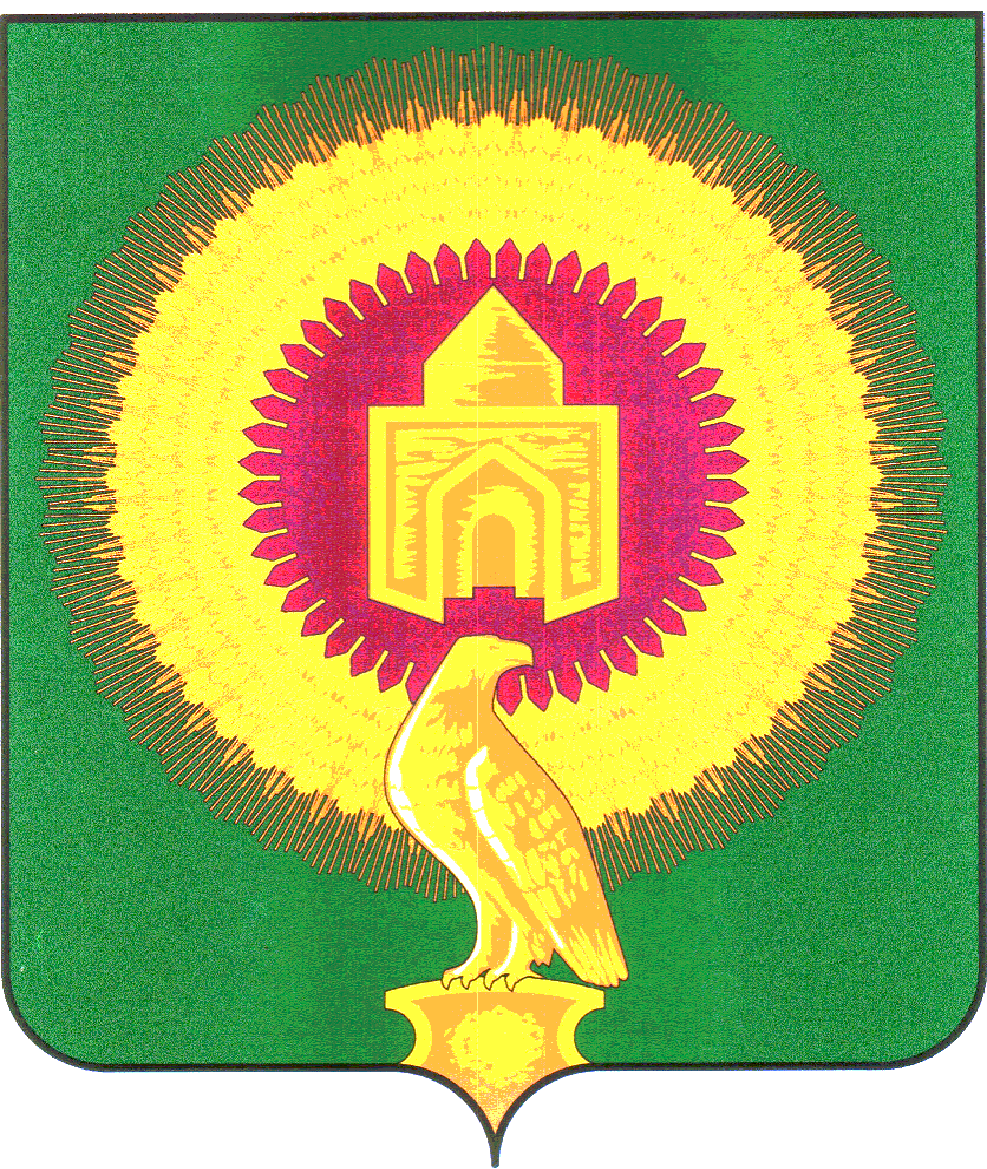 СОВЕТ ДЕПУТАТОВНИКОЛАЕВСКОГО СЕЛЬСКОГО ПОСЕЛЕНИЯВАРНЕНСКОГО МУНИЦИПАЛЬНОГО РАЙОНАЧЕЛЯБИНСКОЙ ОБЛАСТИРЕШЕНИЕот 31 декабря 2020 года                            №  45О внесении изменений и дополнений в бюджет Николаевского сельскогопоселения на 2020 год и на плановыйпериод 2021 и 2022 годов	Совет депутатов Николаевского сельского поселения РЕШАЕТ:1. Внести в бюджет Николаевского сельского поселения на 2020 год и на плановый период 2021 и 2022 годов, принятый Решением Совета депутатов Николаевского сельского поселения Варненского муниципального района Челябинской области от 19 декабря  2019 года № 17 (с изменениями от 29 января 2020 года № 04; от 31 марта 2020 года №07; от 30 июня 2020 года № 15; от 30 сентября 2020 г №28) следующие изменения:1) в статье 1: в пункте 1 п.п. 1 слова «в сумме 6202,71 тыс. рублей» заменить на слова «в сумме 6834,76 тыс. рублей», слова «в сумме 5488,51 тыс. рублей» заменить на слова «в сумме 6120,56 тыс. рублей»;в пункте 1 п.п. 2 слова «в сумме 6225,26 тыс. рублей» заменить на слова «в сумме 6857,31 тыс. рублей»;2) Приложение 4 изложить в новой редакции (приложение 1 к настоящему решению);3) Приложение 6 изложить в новой редакции (приложение 2 к настоящему решению).2. Настоящее Решение вступает в силу со дня его подписания и обнародования.Глава Николаевского сельского поселения	______________	Кульков А.Ю.Председатель Совета депутатов	______________	Бочкарёва В.А.Приложение 1к решению «О внесении изменений и дополнений в бюджет Николаевского сельского поселенияна 2020 год и на плановый период 2021 и 2022 годов»от  31  декабря  2020  года № 45Приложение 4к решению «О бюджете Николаевского сельского поселенияна 2020 год и на плановый период 2021 и 2022 годов»от 19 декабря 2019 года № 17Распределение бюджетных ассигнований по разделам, подразделам, целевым статьям, группам видов расходов бюджета Николаевского сельского поселенияза 12 месяцев 2020 года(тыс. руб.)Приложение 2к решению «О внесении изменений и дополнений в бюджет Николаевского сельского поселенияна 2020 год и на плановый период 2021 и 2022 годов»от  31 декабря  2020  года № 45Приложение 6к решению «О бюджете Николаевского сельского поселенияна 2020 год и на плановый период 2021 и 2022 годов»от 19 декабря 2019 года № 17 Ведомственная структура расходов бюджета Николаевского сельского поселенияза 12 месяцев 2020 года(тыс. руб.)Наименование показателяКБККБККБККБКСуммаНаименование показателяРазделПодразделКЦСРКВРСумма123456ВСЕГО:6 857,31ОБЩЕГОСУДАРСТВЕННЫЕ ВОПРОСЫ013 363,20Функционирование высшего должностного лица субъекта Российской Федерации и муниципального образования0102491,57Расходы общегосударственного характера01029900400000491,57Глава муниципального образования01029900420301491,57Фонд оплаты труда государственных (муниципальных) органов01029900420301121380,76Взносы по обязательному социальному страхованию на выплаты денежного содержания и иные выплаты работникам государственных (муниципальных) органов01029900420301129110,81Функционирование Правительства Российской Федерации, высших исполнительных органов государственной власти субъектов Российской Федерации, местных администраций01041 987,63Расходы общегосударственного характера010499004000001 958,63Центральный аппарат010499004204011 958,63Фонд оплаты труда государственных (муниципальных) органов01049900420401121465,59Взносы по обязательному социальному страхованию на выплаты денежного содержания и иные выплаты работникам государственных (муниципальных) органов01049900420401129134,35Прочая закупка товаров, работ и услуг010499004204012441 346,28Иные межбюджетные трансферты010499004204015409,07Исполнение судебных актов Российской Федерации и мировых соглашений по возмещению причиненного вреда010499004204018313,33Уплата налога на имущество организаций, земельного и транспортного налога0104990890000029,00Уплата налога на имущество организаций, земельного и транспортного налога государственными органами0104990892040129,00Уплата налога на имущество организаций и земельного налога0104990892040185128,07Уплата прочих налогов, сборов010499089204018520,93Обеспечение деятельности финансовых, налоговых и таможенных органов и органов финансового (финансово-бюджетного) надзора0106471,02Расходы общегосударственного характера01069900400000471,02Центральный аппарат01069900420401471,02Фонд оплаты труда государственных (муниципальных) органов01069900420401121363,57Взносы по обязательному социальному страхованию на выплаты денежного содержания и иные выплаты работникам государственных (муниципальных) органов01069900420401129107,45Обеспечение проведения выборов и референдумов010712,98Проведение выборов в представительные органы0107020000002012,98Специальные расходы0107020000002088012,98Другие общегосударственные вопросы0113400,00Другие мероприятия по реализации государственных функций01139900900000400,00Выполнение других обязательств государства01139900920300400,00Прочая закупка товаров, работ и услуг01139900920300244400,00НАЦИОНАЛЬНАЯ ОБОРОНА0251,99Мобилизационная и вневойсковая подготовка020351,99Осуществление полномочий по первичному воинскому учету на территориях, где отсутствуют военные комиссариаты0203463005118051,99Фонд оплаты труда государственных (муниципальных) органов0203463005118012138,11Взносы по обязательному социальному страхованию на выплаты денежного содержания и иные выплаты работникам государственных (муниципальных) органов0203463005118012910,88Прочая закупка товаров, работ и услуг020346300511802443,00НАЦИОНАЛЬНАЯ БЕЗОПАСНОСТЬ И ПРАВООХРАНИТЕЛЬНАЯ ДЕЯТЕЛЬНОСТЬ03541,29Защита населения и территории от чрезвычайных ситуаций природного и техногенного характера, гражданская оборона030950,21Обеспечение пожарной безопасности Челябинской области0309252000000050,21Обеспечение первичных мер пожарной безопасности0309252002501050,21Прочая закупка товаров, работ и услуг0309252002501024450,21Обеспечение пожарной безопасности0310491,08Обеспечение пожарной безопасности Челябинской области03102520000000491,08Обеспечение первичных мер пожарной безопасности в части создания условий для организации добровольной пожарной охраны03102520025020491,08Прочая закупка товаров, работ и услуг03102520025020244491,08НАЦИОНАЛЬНАЯ ЭКОНОМИКА04673,42Дорожное хозяйство (дорожные фонды)0409673,42Содержание , ремонт и капитальный ремонт автомобильных дорог общего пользования Варненского муниципального района04091800201000158,20Прочая закупка товаров, работ и услуг04091800201000244158,20Мероприятия по совершенствованию движения пешеходов и предупреждению аварийности с участием пешеходов04092400100010515,22Прочая закупка товаров, работ и услуг04092400100010244515,22ЖИЛИЩНО-КОММУНАЛЬНОЕ ХОЗЯЙСТВО05747,26Благоустройство0503503,81Благоустройство05039906000000503,81Уличное освещение05039906000100478,04Прочая закупка товаров, работ и услуг05039906000100244478,04Расходы на прочие мероприятия по благоустройству поселений0503990600050025,77Прочая закупка товаров, работ и услуг0503990600050024425,77Другие вопросы в области жилищно-коммунального хозяйства0505243,45Подпрограмма "Комплексное развитие систем водоснабжения и водоотведения Варненского муниципального района на 2015-2020 годы05050910000000243,45Разработка и корректировка схем водоснабжения0505091000901014,48Прочая закупка товаров, работ и услуг0505091000901024414,48Ремонт сетей водоснабжения05050910102000228,97Прочая закупка товаров, работ и услуг0505091010200024440,07Субсидии на возмещение недополученных доходов и (или) возмещение фактически понесенных затрат в связи с производством (реализацией) товаров, выполнением работ, оказанием услуг05050910102000811188,90КУЛЬТУРА, КИНЕМАТОГРАФИЯ081 404,65Культура08011 404,65Учреждения культуры и мероприятия в сфере культуры и кинематографии080199044000001 404,29Обеспечение деятельности (оказание услуг) подведомственных казенных учреждений080199044099001 404,29Фонд оплаты труда учреждений08019904409901111901,40Взносы по обязательному социальному страхованию на выплаты по оплате труда работников и иные выплаты работникам учреждений08019904409901119271,47Прочая закупка товаров, работ и услуг08019904409901244231,41Уплата налога на имущество организаций, земельного и транспортного налога080199089000000,37Уплата налога на имущество организаций, земельного и транспортного налога учреждениями культуры080199089400000,37Уплата налога на имущество организаций и земельного налога080199089400008510,37СОЦИАЛЬНАЯ ПОЛИТИКА1075,49Социальное обеспечение населения100375,49Подпрограмма "Повышение качества жизни граждан пожилого возраста и иных категорий граждан"1003282000000075,49Осуществление мер социальной поддержки граждан, работающих и проживающих в сельских населенных пунктах и рабочих поселках Челябинской области1003282002838075,49Пособия, компенсации и иные социальные выплаты гражданам, кроме публичных нормативных обязательств1003282002838032175,49Наименование показателяКБККБККБККБККБКТекущий годНаименование показателяКВСРРазделПодразделКЦСРКВРТекущий год1234567ВСЕГО:6 857,31Администрация Николаевского сельского поселения Варненского муниципального района Челябинской области8316 857,31ОБЩЕГОСУДАРСТВЕННЫЕ ВОПРОСЫ831013 363,20Функционирование высшего должностного лица субъекта Российской Федерации и муниципального образования8310102491,57Расходы общегосударственного характера83101029900400000491,57Глава муниципального образования83101029900420301491,57Фонд оплаты труда государственных (муниципальных) органов83101029900420301121380,76Взносы по обязательному социальному страхованию на выплаты денежного содержания и иные выплаты работникам государственных (муниципальных) органов83101029900420301129110,81Функционирование Правительства Российской Федерации, высших исполнительных органов государственной власти субъектов Российской Федерации, местных администраций83101041 987,63Расходы общегосударственного характера831010499004000001 958,63Центральный аппарат831010499004204011 958,63Фонд оплаты труда государственных (муниципальных) органов83101049900420401121465,59Взносы по обязательному социальному страхованию на выплаты денежного содержания и иные выплаты работникам государственных (муниципальных) органов83101049900420401129134,35Прочая закупка товаров, работ и услуг831010499004204012441 346,28Иные межбюджетные трансферты831010499004204015409,07Исполнение судебных актов Российской Федерации и мировых соглашений по возмещению причиненного вреда831010499004204018313,33Уплата налога на имущество организаций, земельного и транспортного налога8310104990890000029,00Уплата налога на имущество организаций, земельного и транспортного налога государственными органами8310104990892040129,00Уплата налога на имущество организаций и земельного налога8310104990892040185128,07Уплата прочих налогов, сборов831010499089204018520,93Обеспечение деятельности финансовых, налоговых и таможенных органов и органов финансового (финансово-бюджетного) надзора8310106471,02Расходы общегосударственного характера83101069900400000471,02Центральный аппарат83101069900420401471,02Фонд оплаты труда государственных (муниципальных) органов83101069900420401121363,57Взносы по обязательному социальному страхованию на выплаты денежного содержания и иные выплаты работникам государственных (муниципальных) органов83101069900420401129107,45Обеспечение проведения выборов и референдумов831010712,98Проведение выборов в представительные органы8310107020000002012,98Специальные расходы8310107020000002088012,98Другие общегосударственные вопросы8310113400,00Другие мероприятия по реализации государственных функций83101139900900000400,00Выполнение других обязательств государства83101139900920300400,00Прочая закупка товаров, работ и услуг83101139900920300244400,00НАЦИОНАЛЬНАЯ ОБОРОНА8310251,99Мобилизационная и вневойсковая подготовка831020351,99Осуществление полномочий по первичному воинскому учету на территориях, где отсутствуют военные комиссариаты8310203463005118051,99Фонд оплаты труда государственных (муниципальных) органов8310203463005118012138,11Взносы по обязательному социальному страхованию на выплаты денежного содержания и иные выплаты работникам государственных (муниципальных) органов8310203463005118012910,88Прочая закупка товаров, работ и услуг831020346300511802443,00НАЦИОНАЛЬНАЯ БЕЗОПАСНОСТЬ И ПРАВООХРАНИТЕЛЬНАЯ ДЕЯТЕЛЬНОСТЬ83103541,29Защита населения и территории от чрезвычайных ситуаций природного и техногенного характера, гражданская оборона831030950,21Обеспечение пожарной безопасности Челябинской области8310309252000000050,21Обеспечение первичных мер пожарной безопасности8310309252002501050,21Прочая закупка товаров, работ и услуг8310309252002501024450,21Обеспечение пожарной безопасности8310310491,08Обеспечение пожарной безопасности Челябинской области83103102520000000491,08Обеспечение первичных мер пожарной безопасности в части создания условий для организации добровольной пожарной охраны83103102520025020491,08Прочая закупка товаров, работ и услуг83103102520025020244491,08НАЦИОНАЛЬНАЯ ЭКОНОМИКА83104673,42Дорожное хозяйство (дорожные фонды)8310409673,42Содержание , ремонт и капитальный ремонт автомобильных дорог общего пользования Варненского муниципального района83104091800201000158,20Прочая закупка товаров, работ и услуг83104091800201000244158,20Мероприятия по совершенствованию движения пешеходов и предупреждению аварийности с участием пешеходов83104092400100010515,22Прочая закупка товаров, работ и услуг83104092400100010244515,22ЖИЛИЩНО-КОММУНАЛЬНОЕ ХОЗЯЙСТВО83105747,26Благоустройство8310503503,81Благоустройство83105039906000000503,81Уличное освещение83105039906000100478,04Прочая закупка товаров, работ и услуг83105039906000100244478,04Расходы на прочие мероприятия по благоустройству поселений8310503990600050025,77Прочая закупка товаров, работ и услуг8310503990600050024425,77Другие вопросы в области жилищно-коммунального хозяйства8310505243,45Подпрограмма "Комплексное развитие систем водоснабжения и водоотведения Варненского муниципального района на 2015-2020 годы83105050910000000243,45Разработка и корректировка схем водоснабжения8310505091000901014,48Прочая закупка товаров, работ и услуг8310505091000901024414,48Ремонт сетей водоснабжения83105050910102000228,97Прочая закупка товаров, работ и услуг8310505091010200024440,07Субсидии на возмещение недополученных доходов и (или) возмещение фактически понесенных затрат в связи с производством (реализацией) товаров, выполнением работ, оказанием услуг83105050910102000811188,90КУЛЬТУРА, КИНЕМАТОГРАФИЯ831081 404,65Культура83108011 404,65Учреждения культуры и мероприятия в сфере культуры и кинематографии831080199044000001 404,29Обеспечение деятельности (оказание услуг) подведомственных казенных учреждений831080199044099001 404,29Фонд оплаты труда учреждений83108019904409901111901,40Взносы по обязательному социальному страхованию на выплаты по оплате труда работников и иные выплаты работникам учреждений83108019904409901119271,47Прочая закупка товаров, работ и услуг83108019904409901244231,41Уплата налога на имущество организаций, земельного и транспортного налога831080199089000000,37Уплата налога на имущество организаций, земельного и транспортного налога учреждениями культуры831080199089400000,37Уплата налога на имущество организаций и земельного налога831080199089400008510,37СОЦИАЛЬНАЯ ПОЛИТИКА8311075,49Социальное обеспечение населения831100375,49Подпрограмма "Повышение качества жизни граждан пожилого возраста и иных категорий граждан"8311003282000000075,49Осуществление мер социальной поддержки граждан, работающих и проживающих в сельских населенных пунктах и рабочих поселках Челябинской области8311003282002838075,49Пособия, компенсации и иные социальные выплаты гражданам, кроме публичных нормативных обязательств8311003282002838032175,49